PUBLIC NOTICE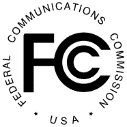 DA 22-147Released:  February, 11 2022CONSUMER AND GOVERNMENTAL AFFAIRS BUREAU AnnounceS effective Date FOR NEW rule provisions — 47 CFR SECTIONS 64.1200(n)(2), 64.1200(k)(10)CG Docket No. 17-59On December 30, 2020, the Commission released Advanced Methods to Target and Eliminate Unlawful Robocalls, CG Docket No. 17-59, Fourth Report and Order, 35 FCC Rcd 15221 (2020).  In that Report and Order, the Commission adopted requirements for notification and a blocked calls list, both needing Office of Management and Budget (OMB) approval prior to implementation.  Specifically, 47 CFR § 64.1200(n)(2) establishes an affirmative obligation that voice service providers effectively mitigate illegal traffic when notified of such traffic by the Commission’s Enforcement Bureau.  This rule requires that voice service providers receiving notice from the Commission report back with specific information about their investigation and response to such investigation.  In addition, 47 CFR § 64.1200(k)(10) requires that any terminating voice service provider that blocks calls on an opt-in or opt-out basis must provide, on the request of the subscriber, a list of all calls intended for that subscriber’s number that the voice service provider or its designee has blocked.  Sections 64.1200(n)(2) and 64.1200(k)(10) are effective 30 days after Federal Register publication of OMB approval.  The Commission published the notification of OMB approval in the Federal Register on February 8, 2022.  Therefore, 47 CFR §§ 64.1200(n)(2), 64.1200(k)(10) will take effect on March 10, 2022.	For further information, contact Jerusha Burnett, Attorney Advisor, Consumer Policy Division, Consumer and Governmental Affairs Bureau, at Jerusha.Burnett@fcc.gov or (202) 418-0526.